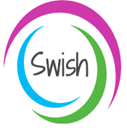 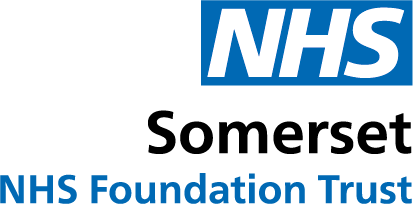 Psychosexual referrals into SWISHPLEASE COMPLETE ALL SECTIONS. Please e-mail your referral form to SwishPSM@somersetft.nhs.ukPlease note that due to funding issues we are only able to accept referrals from NHS providers in Somerset.We are commissioned to provide brief interpretative interventions for patients with psychosexual problems, we are not commissioned to investigate or provide medication. We are not able to provide long term support. Please see our website for details of problems that are likely to respond to psychosexual counselling, and problems for which we cannot provide counselling.Section A:Section B: Please indicate your reason for referral:             Vaginismus, loss of libido, difficulties with orgasm 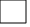              Non-consummation and dyspareunia              Erectile dysfunction, ejaculatory problems              Emotional and psychosexual sequelae of sexually transmitted infections              Difficulties following childbirth              Emotional and psychosexual effects of medical and surgical interventions, including miscarriage and              TOP              Psychosexual sequelae of sexual abuse              Sexuality, cancer and terminal care              Effects of ageing, disability or illness on sexuality              Psychosexual problems related to infertility and ending of fertility Section C:Section D:Patient DetailsReferrer DetailsName:      _______________________________________Address:  _______________________________________                 _______________________________________Postcode:_______________________________Date of Birth:  _____________________________NHS Number: _____________________________Contact no.(mobile): _____________________________Contact no. (home):  _____________________________Contact                          Phone                    [    ]  Yes   /   [    ]  NoPermissions                   Text                        [    ]  Yes   /   [    ]  NoLeave message      [    ]  Yes   /   [    ]  NoReferral Date (DD/MM/YYYY): ___  /____  /_________Referrer name: _________________________________Contact number: ________________________________Email: _______________________________________Practice Name:__________________________________Practice address: ________________________________                               ________________________________Post Code:  _______________________